УТВЕРЖДАЮПриказ директора колледжа от 25.05.2021 г. № 119/1РАБОЧАЯ ПРОГРАММа УЧЕБНОЙ ДИСЦИПЛИНЫ ОП.04 Материаловедение  программа подготовки квалифицированных рабочих, служащих среднего профессионального образованияпо профессии 13.01.10 Электромонтер по ремонту и обслуживанию электрооборудования (по отраслям)2021 г. СОДЕРЖАНИЕ1. паспорт ПРОГРАММЫ УЧЕБНОЙ ДИСЦИПЛИНЫОП.04 Материаловедение 1.1. Область применения примерной программыРабочая программа учебной дисциплины является частью ППКРС программы подготовки квалифицированных рабочих и служащих (далее - ППКРС)  в соответствии с ФГОС по профессии 13.01.10 Электромонтер по ремонту и обслуживанию электрооборудования  (по  отраслям).1.2. Место учебной дисциплины в структуре основной профессиональной образовательной программы: общепрофессиональный цикл.1.3. Цели и задачи учебной дисциплины – требования к результатам освоения учебной дисциплины: 	В результате освоения учебной дисциплины обучающийся должен уметь:определять свойства и классифицировать материалы, применяемые в производстве, по составу, назначению и способу приготовления;подбирать основные конструкционные материалы по сходными коэффициентами теплового расширения;различать основные конструкционные материалы по физико-механическим  и технологическим свойствам.	В результате освоения учебной дисциплины обучающийся должен знать:виды, свойства и области применения основных конструкционных материалов, используемых в производстве;виды прокладочных и уплотнительных материалов;\виды химической и термической обработки сталей;классификацию и свойства металлов и сплавов, основных защитных материалов, композиционных материаловметоды измерения параметров и определения свойств материалов основные сведения о кристаллизации и структуре сплавовосновные свойства полимеров и их использование;способы термообработки и защиты металлов от коррозии.В результате изучения дисциплины обучающийся должен обладать следующими общими и профессиональными компетенциями:ОК 1. Понимать сущность и социальную значимость своей будущей профессии, проявлять к ней устойчивый интерес.ОК 2. Организовывать собственную деятельность, исходя из цели и способов её достижения, определённых руководителем.  .ОК 3. Анализировать рабочую ситуацию, осуществлять текущий и итоговый контроль, оценку и коррекцию собственной деятельности, нести ответственность  за езультаты своей работы.ОК 4. Осуществлять поиск информации, необходимой для эффективного выполнения профессиональных задач.ОК 5. Использовать информационно-коммуникационные технологии в профессиональной деятельности.ОК 6. Работать в команде, эффективно общаться с коллегами, руководством,клиентами.ОК 7.  Исполнять воинскую обязанность, в том числе с применением полученных, профессиональных знаний ( для юношей)ПК 1.1.Выполнять слесарную обработку, пригонку и пайку деталей и узлов различной сложности в процессе сборки .ПК 3.1 Проводить плановые и внеочередные осмотры электрооборудования.ПК 3.2 Производить техническое обслуживание электрооборудования согласно технологическим картам. 1.4. Рекомендуемое количество часов на освоение примерной программы учебной дисциплины:            максимальной учебной нагрузки обучающегося 51 час, в том числе:обязательной аудиторной учебной нагрузки обучающегося 34 часов;самостоятельной работы обучающегося 17 часов.2. СТРУКТУРА И СОДЕРЖАНИЕ УЧЕБНОЙ ДИСЦИПЛИНЫ2.1. Объем учебной дисциплины и виды учебной работы2.2. Тематический план и содержание учебной дисциплины  «Материаловедение»          3. условия реализации УЧЕБНОЙ дисциплины3.1. Требования к минимальному материально-техническому обеспечению	Реализация учебной дисциплины требует наличия учебного кабинета материаловедения.	Оборудование учебного кабинета:рабочие места по количеству обучающихся;рабочее место преподавателя;комплект учебно-наглядных пособий «Материаловедение»;объемные модели металлической кристаллической решетки;образцы металлов (стали, чугуна, цветных металлов и сплавов);образцы неметаллических материалов.	Технические средства обучения: компьютер с лицензионным программным обеспечением;мультимедиа проектор.3.2. Информационное обеспечение обученияПеречень рекомендуемых учебных изданий, Интернет-ресурсов, дополнительной литературыОсновные источники: Заплагин В.Н. Основы материаловедения: учебник.- М.: Академия, 2009Адаскин А.М., Зуев В.М. Материаловедение (металлообработка): Учеб. пособие. – М.: Академия, 2012. Рогов В.А., Позняк Г.Г. Современные машиностроительные материалы и заготовки: Учеб. пособие. М.: Академия, 20011. Журавлев Л.М. Электроматериаловедение. – М.:  ИРПО «АСАDЕMA», 2010.Дополнительные источники: Моряков О.С. Материаловедение.-М.: ОИЦ «Академия,», 2010Черепахин А.А. Материаловедение .-М.: ОИЦ «Академия,», 2008Солнцев Ю.П. Вологжанина  С.А.  Материаловедение.-М.: ОИЦ «Академия,», 2008Адаскин  А.М., Зуев В.М. Материаловедение- .-М.: ОИЦ «Академия,», 2010Интернет- источники:http://metalhandling.ruЭлектронный ресурс «Материаловедение и слесарные работы».4. Контроль и оценка результатов освоения УЧЕБНОЙ ДисциплиныКонтроль и оценка результатов освоения учебной дисциплины осуществляется преподавателем в процессе проведения практических занятий и лабораторных работ, тестирования, а также выполнения обучающимися индивидуальных заданий, проектов, исследований.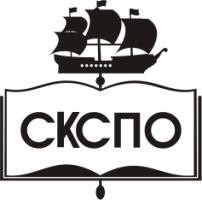 государственное автономное профессиональное образовательное учреждение Самарской области«Самарский колледж сервиса производственного оборудования имени Героя Российской ФедерацииЕ.В. Золотухина»стр.1 ПАСПОРТ ПРОГРАММЫ УЧЕБНОЙ ДИСЦИПЛИНЫ32. СТРУКТУРА и содержание УЧЕБНОЙ ДИСЦИПЛИНЫ43.  условия реализации учебной дисциплины84. Контроль и оценка результатов Освоения учебной дисциплины10Вид учебной работыОбъем часовМаксимальная учебная нагрузка (всего)51Обязательная аудиторная учебная нагрузка (всего) 34Самостоятельная работа обучающегося (всего)17Итоговая аттестация в форме- Дифференцированного зачета Итоговая аттестация в форме- Дифференцированного зачета Наименованиеразделов и темСодержание учебного материала, лабораторные и практические работы, самостоятельная работа обучающихся, курсовая работ (проект) (если предусмотрены)Содержание учебного материала, лабораторные и практические работы, самостоятельная работа обучающихся, курсовая работ (проект) (если предусмотрены)Содержание учебного материала, лабораторные и практические работы, самостоятельная работа обучающихся, курсовая работ (проект) (если предусмотрены)Объем часовУровень освоения122234Раздел 1. Основы металловедения27Тема 1.1. ВведениеСодержание учебного материалаСодержание учебного материалаСодержание учебного материала1Тема 1.1. Введение1.Роль материалов в современной технике. Выбор материалов при подготовке производства. Производство материалов и экология.Роль материалов в современной технике. Выбор материалов при подготовке производства. Производство материалов и экология.11Тема 1.1. ВведениеЛабораторно-практическое занятиеКлассификация материалов, применяемых в производстве.Лабораторно-практическое занятиеКлассификация материалов, применяемых в производстве.Лабораторно-практическое занятиеКлассификация материалов, применяемых в производстве.4Тема 1.1. ВведениеСамостоятельная работа обучающихся:конспектирование лекции, работа с интернет-источниками.Самостоятельная работа обучающихся:конспектирование лекции, работа с интернет-источниками.Самостоятельная работа обучающихся:конспектирование лекции, работа с интернет-источниками.2Тема 1.2. МеталлыСодержание учебного материалаСодержание учебного материалаСодержание учебного материала1Тема 1.2. Металлы1.Основные свойства и классификация металлов. Коррозия металлов.Процесс кристаллизации. Методы изучения строения, методы испытания, методы определения твердости металлов.Основные свойства и классификация металлов. Коррозия металлов.Процесс кристаллизации. Методы изучения строения, методы испытания, методы определения твердости металлов.11Тема 1.2. МеталлыСамостоятельная работа обучающихсяПримерная тематика самостоятельной работы:Применение основных свойств металлов и сплавов в эксплуатации электрооборудования.Самостоятельная работа обучающихсяПримерная тематика самостоятельной работы:Применение основных свойств металлов и сплавов в эксплуатации электрооборудования.Самостоятельная работа обучающихсяПримерная тематика самостоятельной работы:Применение основных свойств металлов и сплавов в эксплуатации электрооборудования.2Тема 1.3. СплавыСодержание учебного материалаСодержание учебного материалаСодержание учебного материала1Тема 1.3. Сплавы1.Общие сведения о сплавах. Связь между структурой и свойствами металлов и сплавов.Общие сведения о сплавах. Связь между структурой и свойствами металлов и сплавов.11Тема 1.3. СплавыСамостоятельная работа обучающихся:Примерная тематика самостоятельной работы:Сплавы: фазы, жидкие растворы, механические смеси.Самостоятельная работа обучающихся:Примерная тематика самостоятельной работы:Сплавы: фазы, жидкие растворы, механические смеси.Самостоятельная работа обучающихся:Примерная тематика самостоятельной работы:Сплавы: фазы, жидкие растворы, механические смеси.2Тема 1.4.Свойства металлов и сплавов.Содержание учебного материалаСодержание учебного материалаСодержание учебного материалаТема 1.4.Свойства металлов и сплавов.1.Технологические характеристики применяемых металлов и сплавов: прочность, упругость, ковкость, пластичность, электропроводность, теплопроводность, вязкость, порог хладноломкости.  Физические и химические свойства. Механические свойства. Технологические и эксплуатационные свойства Технологические характеристики применяемых металлов и сплавов: прочность, упругость, ковкость, пластичность, электропроводность, теплопроводность, вязкость, порог хладноломкости.  Физические и химические свойства. Механические свойства. Технологические и эксплуатационные свойства 32Тема 1.4.Свойства металлов и сплавов.2.Методы получения и обработки изделий из металлов и сплавов: литье, обработка давлением и резанием, термообработка, термомеханическая и химико-термическая обработка, сварка, пайка и др. Отжиг. Нормализация. Закалка стали. Гальванические, диффузионные и распылительные процессы нанесения металлических защитных и защитно-декоративных покрытий. Свойства покрытий. Области применения.Методы получения и обработки изделий из металлов и сплавов: литье, обработка давлением и резанием, термообработка, термомеханическая и химико-термическая обработка, сварка, пайка и др. Отжиг. Нормализация. Закалка стали. Гальванические, диффузионные и распылительные процессы нанесения металлических защитных и защитно-декоративных покрытий. Свойства покрытий. Области применения.32Тема 1.4.Свойства металлов и сплавов.3.Основные типы деформаций. Пластическая деформация. Изменение структуры и свойств металла при пластическом деформировании. Влияние нагрева на структуру и свойства деформированного металла. Много- и малоцикловая, термическая и коррозионная усталость. Окисление. Коррозия. Виды износа. Способы предохранения.Основные типы деформаций. Пластическая деформация. Изменение структуры и свойств металла при пластическом деформировании. Влияние нагрева на структуру и свойства деформированного металла. Много- и малоцикловая, термическая и коррозионная усталость. Окисление. Коррозия. Виды износа. Способы предохранения.32Тема 1.4.Свойства металлов и сплавов.Лабораторно-практическое занятиеОзнакомление со структурой и свойствами сталей,  чугунов, цветных металлов и сплавов.Лабораторно-практическое занятиеОзнакомление со структурой и свойствами сталей,  чугунов, цветных металлов и сплавов.Лабораторно-практическое занятиеОзнакомление со структурой и свойствами сталей,  чугунов, цветных металлов и сплавов.4Тема 1.4.Свойства металлов и сплавов.Лабораторно-практическое занятиеВлияние режимов термообработки на структуру и свойства стали. Влияние деформаций на механические свойства металлов и сплавов.Лабораторно-практическое занятиеВлияние режимов термообработки на структуру и свойства стали. Влияние деформаций на механические свойства металлов и сплавов.Лабораторно-практическое занятиеВлияние режимов термообработки на структуру и свойства стали. Влияние деформаций на механические свойства металлов и сплавов.4Тема 1.4.Свойства металлов и сплавов.Контрольная работа по разделу «Основы металловедения».Контрольная работа по разделу «Основы металловедения».Контрольная работа по разделу «Основы металловедения».1Тема 1.4.Свойства металлов и сплавов.Самостоятельная работа для обучающихся:выполнение домашних заданий по разделу 1.Примерная тематика самостоятельной работы:Расшифровка маркировки сталей по назначению, химическому составу и качеству.Изменения свойств металлов и сплавов при термической обработке.Сущность обработки металлов давлением; преимущества и недостатки метода по сравнению с другими способами получения заготовок и изделий.Самостоятельная работа для обучающихся:выполнение домашних заданий по разделу 1.Примерная тематика самостоятельной работы:Расшифровка маркировки сталей по назначению, химическому составу и качеству.Изменения свойств металлов и сплавов при термической обработке.Сущность обработки металлов давлением; преимущества и недостатки метода по сравнению с другими способами получения заготовок и изделий.Самостоятельная работа для обучающихся:выполнение домашних заданий по разделу 1.Примерная тематика самостоятельной работы:Расшифровка маркировки сталей по назначению, химическому составу и качеству.Изменения свойств металлов и сплавов при термической обработке.Сущность обработки металлов давлением; преимущества и недостатки метода по сравнению с другими способами получения заготовок и изделий.2Раздел 2. Конструкционные материалы24Тема 2.1. Неметаллические материалыСодержание учебного материалаСодержание учебного материалаСодержание учебного материала3Тема 2.1. Неметаллические материалы1.Строение и назначение резины, пластических масс и полимерных материалов. Особенности их структуры и технологических свойств.Строение и назначение резины, пластических масс и полимерных материалов. Особенности их структуры и технологических свойств.33Тема 2.1. Неметаллические материалы2.Строение и назначение стекла и керамических материалов. Технологические характеристики изделий из них. Электроизоляционные свойства.Строение и назначение стекла и керамических материалов. Технологические характеристики изделий из них. Электроизоляционные свойства.33Тема 2.1. Неметаллические материалы3.Строение и назначение композиционных материалов. Абразивные материалы. Общие сведения. Абразивный инструмент.Строение и назначение композиционных материалов. Абразивные материалы. Общие сведения. Абразивный инструмент.33Тема 2.1. Неметаллические материалыЛабораторно-практическое занятиеВлияние температуры нагрева на механические свойства пластмассы.Лабораторно-практическое занятиеВлияние температуры нагрева на механические свойства пластмассы.Лабораторно-практическое занятиеВлияние температуры нагрева на механические свойства пластмассы.4Тема 2.1. Неметаллические материалыЛабораторно-практическое занятиеИзучение свойств органических стекол и структуры композиционных материалов.Лабораторно-практическое занятиеИзучение свойств органических стекол и структуры композиционных материалов.Лабораторно-практическое занятиеИзучение свойств органических стекол и структуры композиционных материалов.3Тема 2.1. Неметаллические материалыСамостоятельная работа для обучающихся:выполнение домашних заданий по разделу 1.Подготовка мультимедийной презентации по теме «Электроизоляционные, прокладочные и уплотнительные материалы».Подготовка доклада на тему «Полимеры, их свойства и сфера использования».Примерная тематика самостоятельной работы:Свойства технической керамики.Основные методы повышения качества древесины.Самостоятельная работа для обучающихся:выполнение домашних заданий по разделу 1.Подготовка мультимедийной презентации по теме «Электроизоляционные, прокладочные и уплотнительные материалы».Подготовка доклада на тему «Полимеры, их свойства и сфера использования».Примерная тематика самостоятельной работы:Свойства технической керамики.Основные методы повышения качества древесины.Самостоятельная работа для обучающихся:выполнение домашних заданий по разделу 1.Подготовка мультимедийной презентации по теме «Электроизоляционные, прокладочные и уплотнительные материалы».Подготовка доклада на тему «Полимеры, их свойства и сфера использования».Примерная тематика самостоятельной работы:Свойства технической керамики.Основные методы повышения качества древесины.4Тема 2.2. Свойства конструкционных материаловСодержание учебного материалаСодержание учебного материалаСодержание учебного материала1Тема 2.2. Свойства конструкционных материалов1.1.Физико-механические и технологические свойства конструкционных материалов.Область применения основных конструкционных материалов.12Тема 2.2. Свойства конструкционных материаловЛабораторно-практическое занятиеПодбор конструкционных материалов со сходными коэффициентами теплового расширения.Лабораторно-практическое занятиеПодбор конструкционных материалов со сходными коэффициентами теплового расширения.Лабораторно-практическое занятиеПодбор конструкционных материалов со сходными коэффициентами теплового расширения.2Тема 2.2. Свойства конструкционных материаловКонтрольная работа по теме «Конструкционные материалы».Контрольная работа по теме «Конструкционные материалы».Контрольная работа по теме «Конструкционные материалы».1Тема 2.2. Свойства конструкционных материаловСамостоятельная работа для обучающихся:выполнение домашних заданий по разделу 2.Примерная тематика самостоятельной работы:Понятие конструктивной прочности материалов.Преимущества и недостатки пластмасс по сравнению с металлическими материалами.Основные перспективы развития композиционных и аморфных материалов.Самостоятельная работа для обучающихся:выполнение домашних заданий по разделу 2.Примерная тематика самостоятельной работы:Понятие конструктивной прочности материалов.Преимущества и недостатки пластмасс по сравнению с металлическими материалами.Основные перспективы развития композиционных и аморфных материалов.Самостоятельная работа для обучающихся:выполнение домашних заданий по разделу 2.Примерная тематика самостоятельной работы:Понятие конструктивной прочности материалов.Преимущества и недостатки пластмасс по сравнению с металлическими материалами.Основные перспективы развития композиционных и аморфных материалов.5Итоговое занятие. Дифференцированный зачет. Итоговое занятие. Дифференцированный зачет. Итоговое занятие. Дифференцированный зачет. 1Всего:Всего:Всего:Всего:51Результаты обучения(освоенные умения, усвоенные знания)Формы и методы контроля и оценки результатов обучения Уметь:Определять свойства и классифицировать материалы, применяемые в производстве, по составу, назначению и способу приготовления.Практическое заданиеКлассификация материалов, применяемых в производстве.Подбирать основные конструкционные материалы по сходным коэффициентам теплового расширения.Практическая работаПодбор конструкционных материалов со сходными коэффициентами теплового расширения.Различать основные конструкционные материалы по физико-механическим  и технологическим свойствам.Контрольная работа по теме «Конструкционные материалы».Знать:Знать:Виды, свойства и области применения основных конструкционных материалов, используемых в производстве.Контрольная работа по теме «Конструкционные материалы».Виды прокладочных и уплотнительных материалов.Подготовка мультимедийной презентации по теме «Электроизоляционные, прокладочные и уплотнительные материалы».Виды химической и термической обработки сталей.Лабораторные работы:Ознакомление со структурой и свойствами сталей, чугунов, цветных металлов и сплавов.Влияние режимов термообработки на структуру и свойства стали. Влияние деформаций на механические свойства металлов и сплавов.Тестирование по теме «Методы получения и обработки изделий из металлов и сплавов».Классификацию и свойства металлов и сплавов, основных защитных материалов, композиционных материалов.Лабораторные работыИзучение свойств органических стекол и структуры композиционных материалов.Ознакомление со структурой и свойствами сталей, чугунов, цветных металлов и сплавов.Методы измерения параметров и определения свойств материалов.Контрольная работа по теме «Конструкционные материалы».Основные сведения о кристаллизации и структуре расплавов.Тестирование по теме «Процесс кристаллизации».Основные свойства полимеров и их использование.Подготовка доклада на тему «Полимеры, их свойства и сфера использования».Способы термообработки и защиты металлов от коррозии.Тестирование по теме «Коррозия».Влияние режимов термообработки на структуру и свойства стали. Влияние деформаций на механические свойства металлов и сплавов.